                  AULA 07 REMOTA DE 05 A 09 DE ABRIL DE 2021.LEIA O POEMA: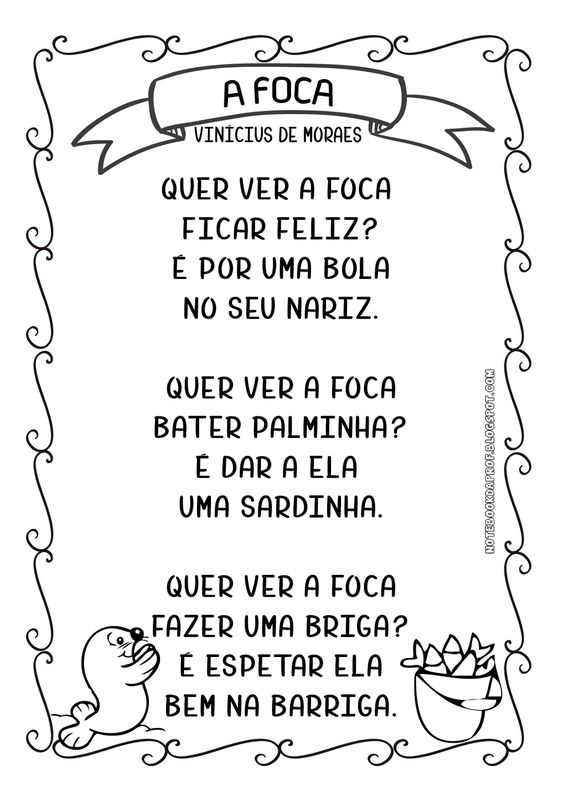 - CIRCULE E PINTE DE AZUL AS PALAVRAS FOCA DO TEXTO:- PINTE DE AMARELO AS RIMAS QUE APARECEM NO POEMA:VOCÊ SABE O QUE É RIMA:                                               EXEMPLOS DE RIMAS: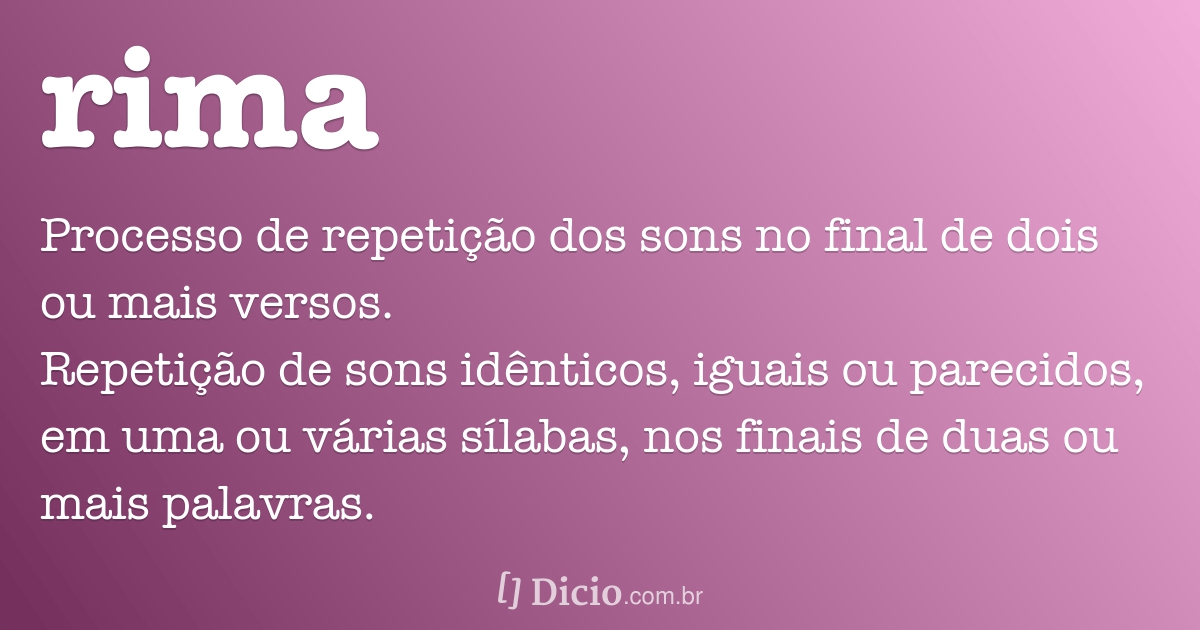 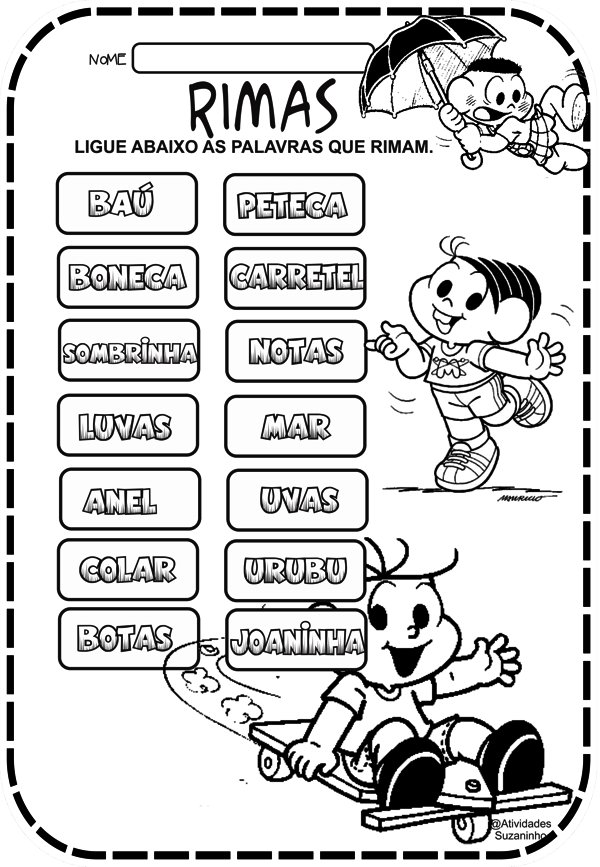 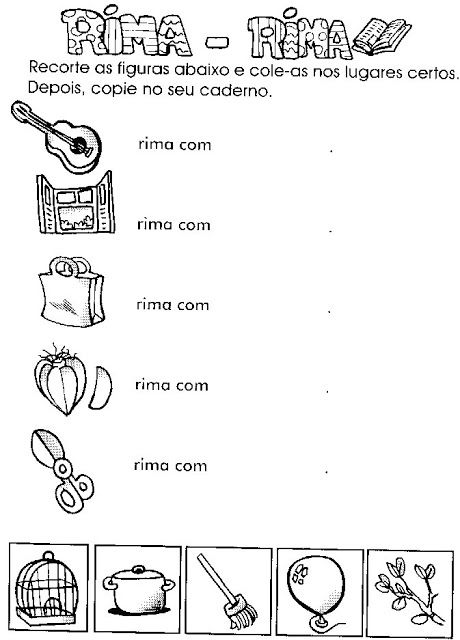 ESCREVA NO CADERNO 12 PALAVRAS INICIADAS COM A LETRA F: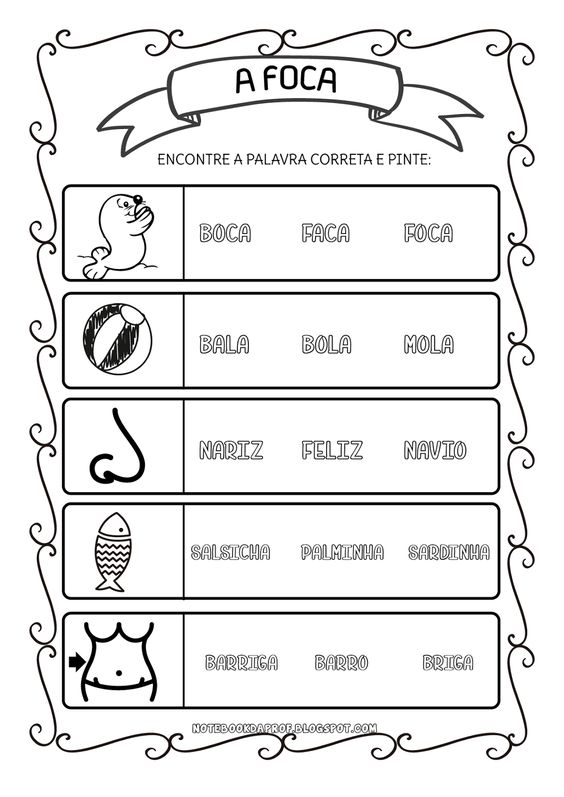 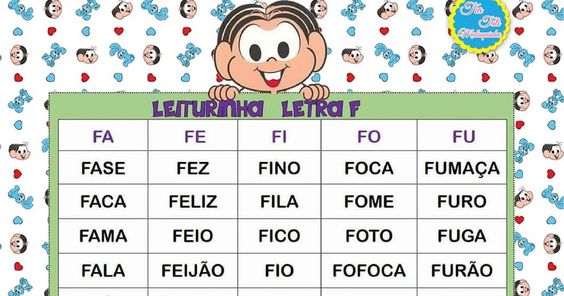 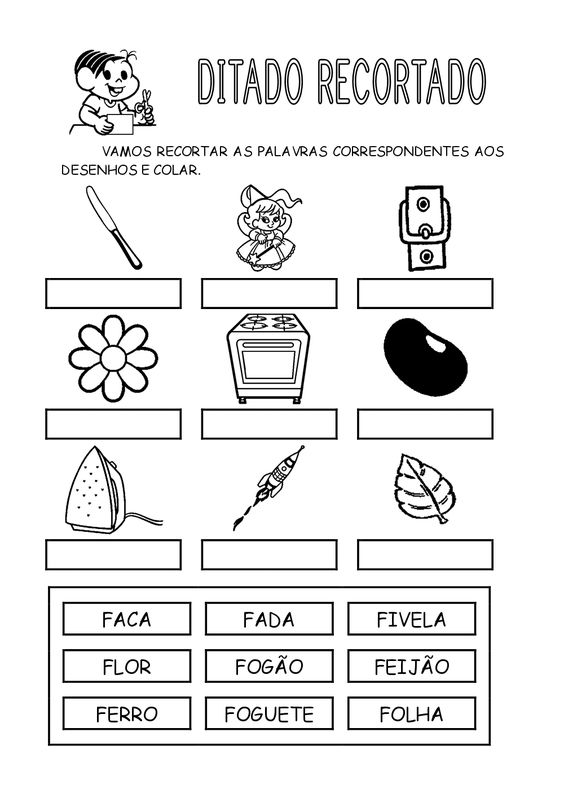 LEIA A FICHA DE PALAVRAS QUE RIMAM:RESOLVA O PROBLEMINHA: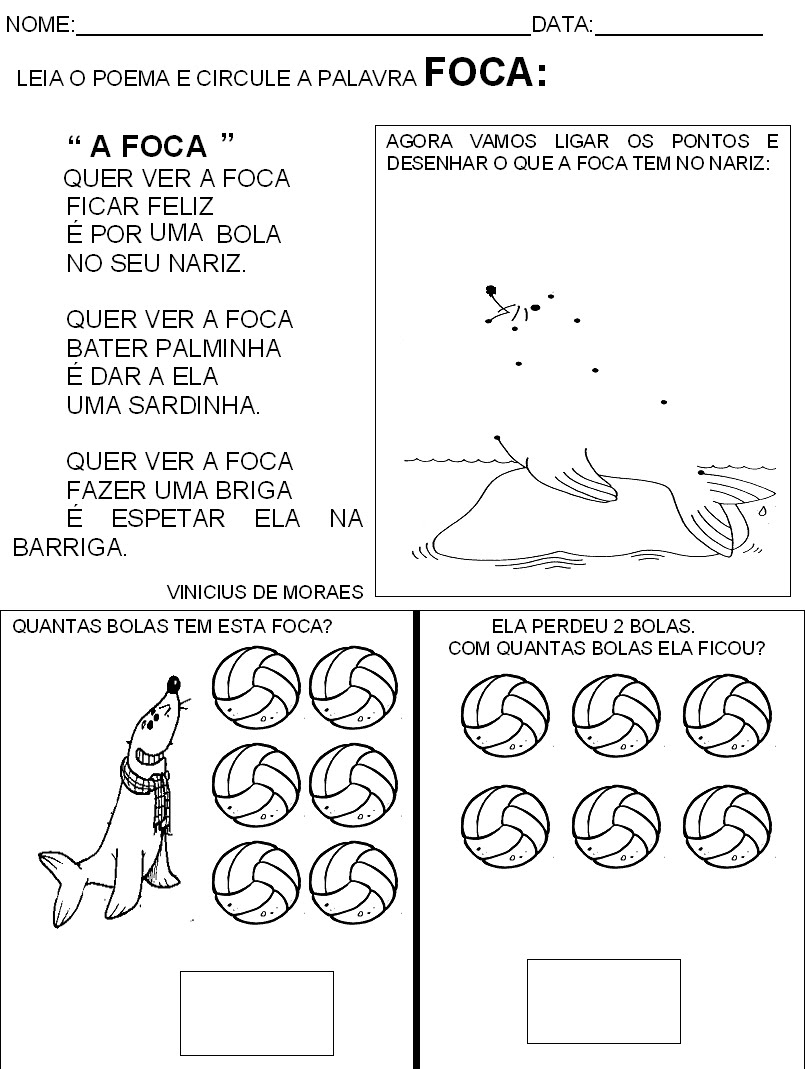 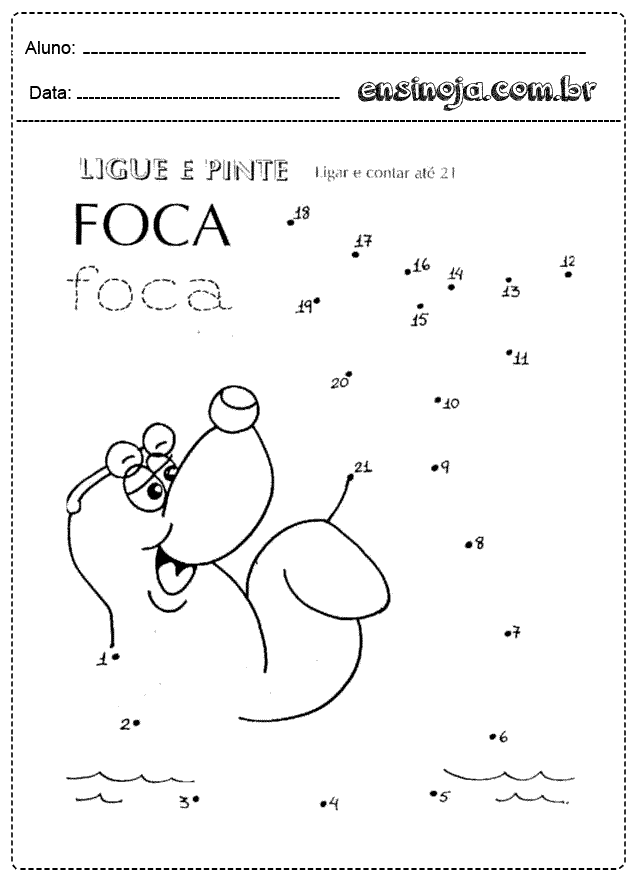 MATERIAL DOURADO- VAMOS RETOMAR: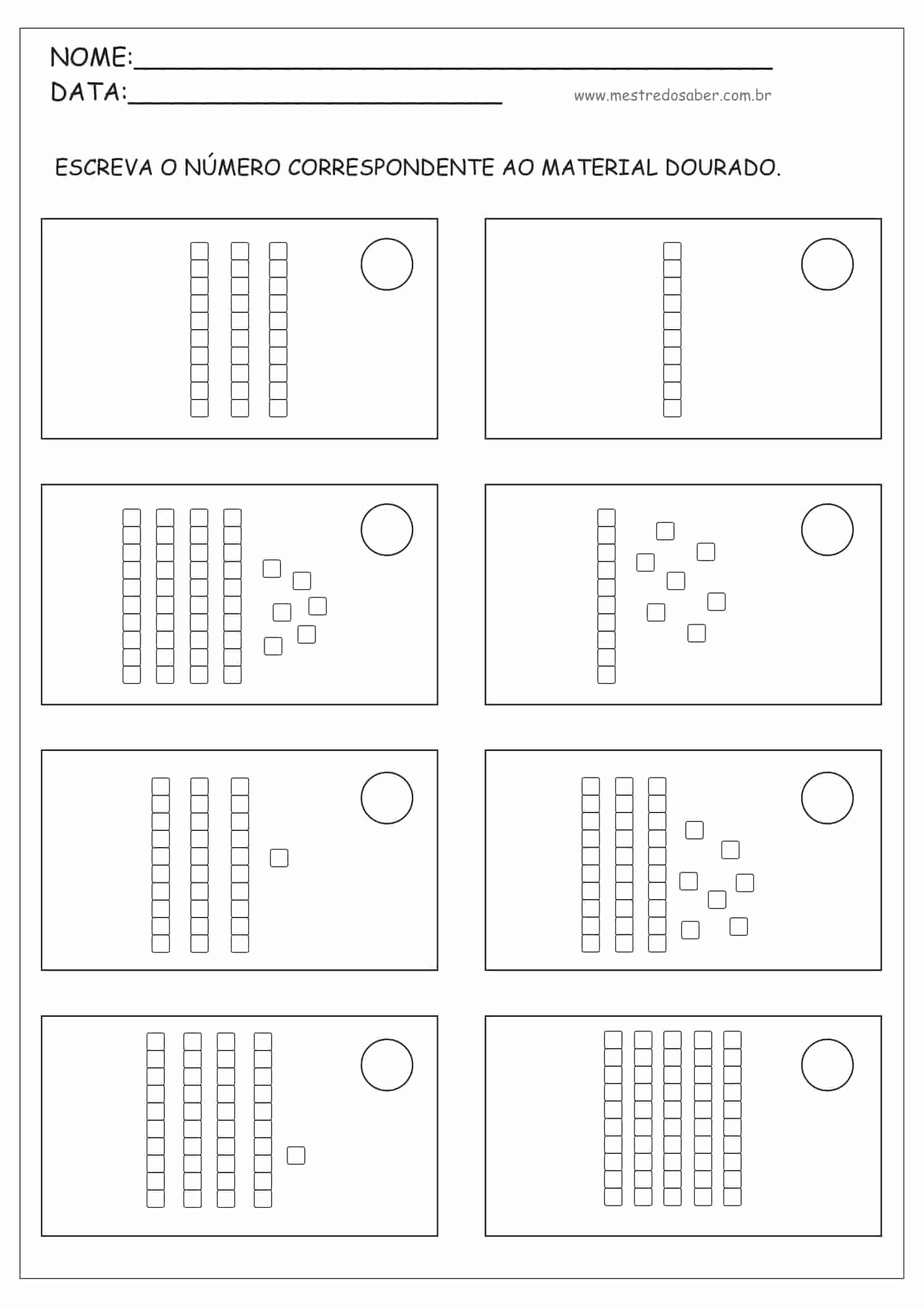 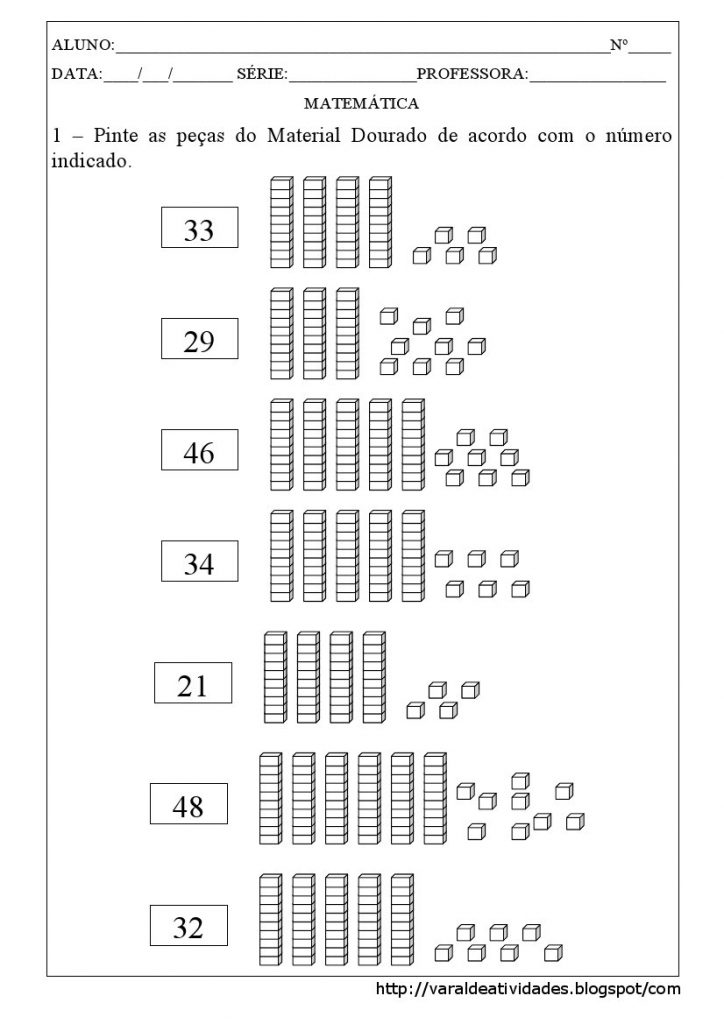 - ESCREVA OS NÚMEROS NA ORDEM CRESCENTE DE 0 ATÉ 50.- ESCREVA OS NÚMEROS NA ORDEM DECRESCENTE DE 50 ATÉ 0. Escola Municipal de Educação Básica Augustinho Marcon.Catanduvas, abril de 2021.Diretora: Tatiana Bittencourt Menegat. Assessora Técnica Pedagógica: Maristela Apª. Borella Baraúna.Assessora Técnica Administrativa: Margarete Petter Dutra.Professora: Ana Paula Fernandes. Aluno(a): _____________________________________________Turma: 2º ano.ANABANANAANELPASTELMÃO BALÃOPÉ CHULÉOCAJANELA VASSOURAROLOFOCACANELATESOURABOLOFELIZBALÃOBONECATEIANARIZBOTÃOCANECAMEIAANAMÃOPATOGELOBANANAMAMÃOSAPOSELOPASTELTELHAMOLAOIANELABELHACOLABOI